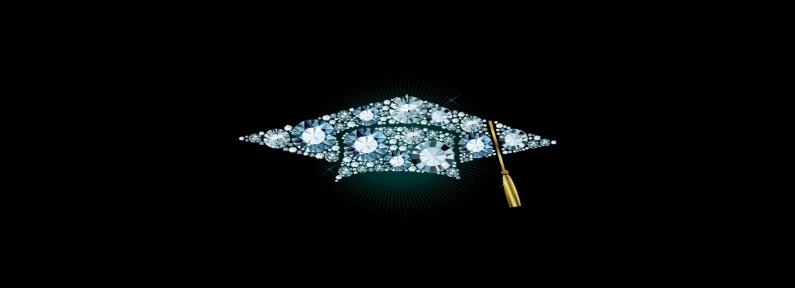 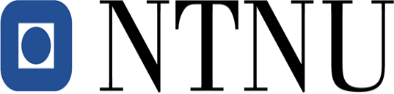 The Postdoc ActionWhat is mentoring?An inter-personal relationship based on mutual trust, confidentiality and respect, in which typically a more experienced colleague  or peer (i.e., the “mentor”) supports and encourages the professional (e.g., career path, skills, ...) and personal developments of another individual (i.e., the “mentee”). What’s in it for you?Every mentoring relationship is different, but having or being a mentor can and will hopefully be valuable in many ways. How to start the mentoring relationship?Potential topics to discuss/clarify in the beginning are:Time: how often and how long do you want to meet? How much time do you commit to reserve for your mentee/mentor?Format: where and how do you want to meet? Confidentiality: Make an agreement on how you will handle what is discussed during the mentoring meetingsExpectations: what do you want to get out of the mentoring relationship? What do you expect from the mentor? What does the mentor expect from you?  Any other topic that you consider essential to take up in the beginningWhat kind of topics can you take up with your mentor?This essentially depends on the situation, the needs and expectations of both parties, but some potential topics to take up with your mentor are:Development and/or discussion of one’s career plan Difficult situations / dilemmas / problems related to or having an impact on your work How to prioritize different tasks, commitments, ...Networking opportunities; potential alternative career paths (e.g., in industry)...What makes a good mentee / mentor?It is impossible to provide the perfect recipe for a successful mentor-mentee relationship, but a lot depends on the mindset and attitude of both mentor and mentee.References and further readingStraus, S. E., Johnson, M. O., Marquez, C., & Feldman, M. D. (2013). Characteristics of Successful and Failed Mentoring Relationships: A Qualitative Study Across Two Academic Health Centers. Academic Medicine : Journal of the Association of American Medical Colleges, 88(1), 82–89. http://doi.org/10.1097/ACM.0b013e31827647a0Zerzan, J.T, Hess, R., Schur, E., Phillips, R.S., Rigotti, N.D.  (2009). Making the Most of Mentors: A Guide for Mentees. Academic Medicine (84)1, p 140-144.  http://doi.org/10.1097/ACM.0b013e3181906e8fE. Parsloe (1992). Coaching, Mentoring and Assessing: A Practical Guide to Developing Competence. London: Kogan Page.http://www.ascb.org/compass/compass-points/behind-every-successful-career-is-a-mentor/ https://www.americanscientist.org/article/postdoc-mentorship-can-launch-careershttps://www.theguardian.com/higher-education-network/blog/2012/aug/08/mentoring-higher-education-careershttps://www.nature.com/naturejobs/science/career_toolkit/mentoringFor the MENTEE, a mentor can ....MENTORS can gain as wellserve as a valuable sounding board, providing honest and impartial feedback motivate you and support you to identify your goals and how to reach them help you by sharing own experiences, knowledge, external viewpoints, ...help you to build your professional network...Personal enrichmentProfessional development and stimulation Further development of inter-personal skills better insights in issues / challenges / barriers for early-career researchers...A good MENTEE A good MENTORtakes initiative, sets the agenda, is proactiveis open, honest, positiveis willing to share and willing to listenis willing to receive critical feedback and to be challengedis committed and has the time and willingness to develop a good mentoring relationshipis motivated by helping others to succeedis empathic, is able to listen activelyasks the right questionsis honest, open and constructiveis committed and is willing to make time for the menteerespects different ways of workinghelps to open doors to opportunities